Informacija apie paraiškų teikimą:Projektų konkurso ir tęstinės projektų atrankos planavimo proceso priedas_________2017-06-23______(kvietimo paskelbimo data)Paraiškų pateikimo būdas:Pareiškėjas pildo paraišką ir kartu su priedais iki kvietimo teikti paraiškas skelbime nustatyto termino paskutinės dienos teikia ją per DMS, o jei DMS funkcinės galimybės laikinai neužtikrinamos – MITA raštu vienu iš šių būdų:1. Mokslo, inovacijų ir technologijų agentūrai, A. Goštauto g. 12-219, LT-01108 Vilnius, teikiamas pasirašytas spausdintas paraiškos ir jos priedų dokumentas (kartu pateikiama į elektroninę laikmeną įrašyta, t. y., ne skanuota, o užpildyta ir išsaugota paraiška ir priedai). Paraiškos originalo ir elektroninės versijos turinys turi būti identiškas. Paraiška gali būti pateikta registruotu laišku, per pašto kurjerį arba įteikta asmeniškai kvietime nurodytu adresu;2. Mokslo, inovacijų ir technologijų agentūrai, elektroninio pašto adresu info@mita.lt siunčiamas elektroninis dokumentas (ne skanuota, o užpildyta ir išsaugota paraiška ir jos priedai), pasirašytas saugiu elektroniniu parašu. Kai paraiška teikiama pastaruoju būdu, kartu teikiami dokumentai ir (ar) skaitmeninės pridedamų dokumentų kopijos elektroniniu parašu gali būti netvirtinami.Siunčiant registruotąja pašto siunta, paraiškos turi būti įteiktos pašto paslaugų teikėjui ne vėliau kaip iki 2020 m. lapkričio 30 d. 24:00 val.Jei paraiška nesiunčiama registruotąja pašto siunta, ji turi būti pristatyta į Mokslo, inovacijų ir technologijų agentūrą iki 2020 m. lapkričio 30 d. 16:00 val. Mokslo, inovacijų ir technologijų agentūra neprisiima atsakomybės dėl ne laiku pristatytų paraiškų.Įgyvendinančiosios institucijos, priimančios paraiškas, pavadinimas:Mokslo, inovacijų ir technologijų agentūra, biudžetinė įstaiga Įgyvendinančiosios institucijos adresas:A. Goštauto g. 12-219, LT-01108 VilniusKonsultuojančių įgyvendinančiosios institucijos darbuotojų vardai, pavardės, kontaktai (el. paštas, telefonas):Elvyra Batulevičienė, tel. (+370) 604 80638, elvyra.batuleviciene@mita.ltInterneto svetainės, kurioje galima rasti kvietimo dokumentus, adresas:http://www.esinvesticijos.lt/paskelbti_kvietimai http://ukmin.lrv.lt/lt/veiklos-sritys/es-parama-1/2014-2020-m/2014-2020m-galiojantys-kvietimai 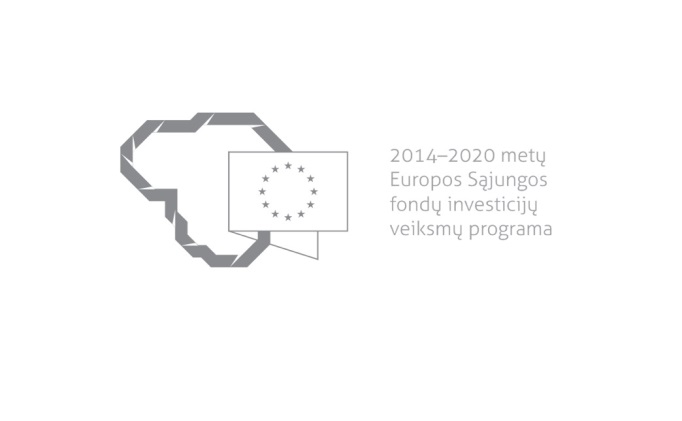 